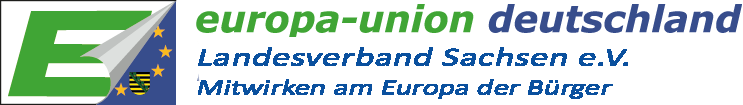 An dieEuropa-Union Deutschland Landesverband Sachsen e.V.Schützengasse 1601067 Dresden						     Ich möchte Mitglied der Europa Union Deutschland Landesverband Sachsen e.V. werden. Mit dem Erwerb der Mitgliedschaft in der Europa-Union Deutschland Landesverband Sachsen e.V. erkenne ich die satzungsgemäßen Ziele und programmatischen Grundsätze des Verbandes an.Zudem erwerbe ich (ohne Mehrkosten) die Mitgliedschaft in der Europa-Union Deutschland e.V. und bis zum 35. Lebensjahr bei den Jungen Europäischen Föderalisten e.V. Die hier erhobenen personenbezogenen Daten werden entsprechend Artikel 6 Abs. 1 lit. b) DSGVO von der Europa-Union Deutschland und ihren Untergliederungen (bei Mitgliedern unter 35 Jahren auch von der JEF Deutschland und ihren Untergliederungen) ausschließlich für interne Vereinszwecke, insbesondere für die Mitgliederverwaltung, -information und -betreuung elektronisch gespeichert, verarbeitet und genutzt.Ich zahle für meine Mitgliedschaft einen – steuerlich absetzbaren – Monatsbeitrag in Höhe von                    € (Selbsteinschätzung). Der Mindestbeitrag gemäß Beitragsordnung Sachsen beträgt derzeit 6,00 € = 72 € pro Jahr. Ein ermäßigter Beitrag von 24 € pro Jahr gilt für JEF-Mitglieder auf Nachweis (Studierende, Auszubildende).Erteilung eines SEPA-Lastschriftmandats Name und Anschrift des Zahlungsempfängers: Europa-Union Deutschland Landesverband Sachsen e.V., Schützengasse 16, 01067 Dresden.Gläubiger-Identifikationsnummer: DE90 ZZZ 0000 1946 400Mandatsreferenz (Vom Zahlungsempfänger auszufüllen):   _ _ _ _ _ SEPA-Lastschriftmandat: Ich ermächtige/Wir ermächtigen (A) den Zahlungsempfänger, die Europa-Union Deutschland Landesverband Sachsen e.V., Zahlungen von meinem/unserem Konto mittels Lastschrift einzuziehen. Zugleich (B) weise ich mein/weisen wir unser Kreditinstitut an, die vom Zahlungsempfänger auf mein/unser Konto gezogenen Lastschriften einzulösen.Hinweis: Ich kann/Wir können innerhalb von acht Wochen, beginnend mit dem Belastungsdatum, die Erstattung des belasteten Betrages verlangen. Es gelten dabei die mit meinem/unserem Kreditinstitut vereinbarten Bedingungen.IBAN (max. 22 Stellen):BIC (8 oder 11 Stellen): Bitte einscannen und per E-Mail an info@europa-union-sachsen.de senden Vorname:Nachname:Straße/Hausnummer:PLZ/Wohnort:Telefon:E-Mail:Geburtsdatum:Beruf:Aufmerksam auf die Europa-Union Deutschland wurde ich durch:Aufmerksam auf die Europa-Union Deutschland wurde ich durch:Ort/Datum: Unterschrift: Name des Zahlungspflichtigen (Kontoinhaber):Name des Zahlungspflichtigen (Kontoinhaber):Straße/Hausnummer:PLZ/Wohnort:DEDEOrt/Datum:Unterschrift des/der Zahlungspflichtigen: